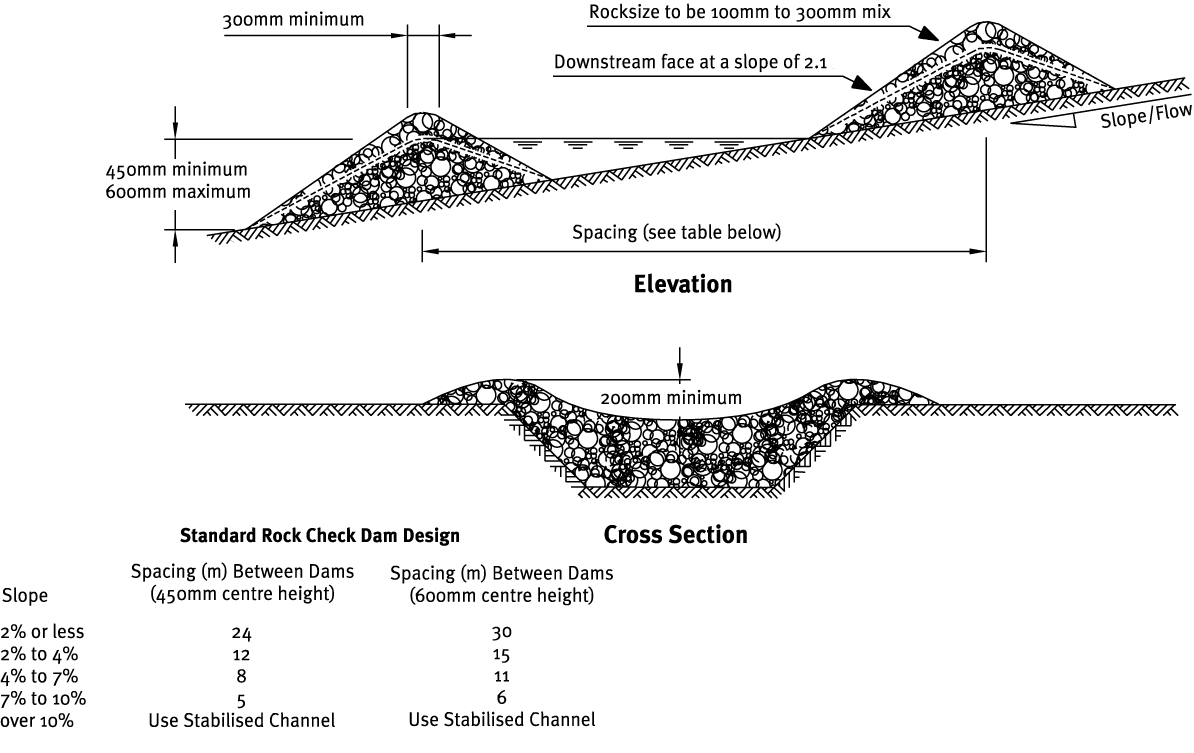 Contractor:Inspector:Date:Time:Date:Time:Date:Time:Consent #:Consent #:Consent #:Site:Site Inspection of Erosion and Sediment Control PracticesSite Inspection of Erosion and Sediment Control PracticesSite Inspection of Erosion and Sediment Control PracticesSite Inspection of Erosion and Sediment Control PracticesSite Inspection of Erosion and Sediment Control PracticesSite Inspection of Erosion and Sediment Control PracticesSite Inspection of Erosion and Sediment Control PracticesSite Inspection of Erosion and Sediment Control PracticesErosion and Sediment Control PracticeErosion and Sediment Control PracticeYesNoNoN/ACorrective ActionCorrective ActionGeneral InformationGeneral InformationDo you know what receiving system the project drains intoDo you know what receiving system the project drains intoAre you aware of local rainfall patterns during various times of the yearAre you aware of local rainfall patterns during various times of the yearSoil types and erosion potential for siteSoil types and erosion potential for siteIs a copy of the erosion and sediment control plan on siteIs a copy of the erosion and sediment control plan on siteIs temporary fencing placed in areas where no construction is to take placeIs temporary fencing placed in areas where no construction is to take placeConstructionConstructionAre there spillways in the centre of the check dams to avoid flow outflanking the edges of the damsAre there spillways in the centre of the check dams to avoid flow outflanking the edges of the damsAre they spaced so the toe of upstream dams is at approximately the same elevation as the centre crest of the downstream ones?Are they spaced so the toe of upstream dams is at approximately the same elevation as the centre crest of the downstream ones?MaintenanceMaintenanceHave dams been repaired when they have suffered machinery damage?Have dams been repaired when they have suffered machinery damage?Have dams been inspected after rainfall or storms and repairs done as necessary?Have dams been inspected after rainfall or storms and repairs done as necessary?Is there evidence of water outflanking the dams? Is there any scour around the edges or scour between the check dams?Is there evidence of water outflanking the dams? Is there any scour around the edges or scour between the check dams?Sediment accumulation behind the dams should be checked after each significant rain event and removed when depth exceeds 40% of original height.Sediment accumulation behind the dams should be checked after each significant rain event and removed when depth exceeds 40% of original height.Decommissioning Decommissioning Remove check dams when no longer needed.Remove check dams when no longer needed.Do not remove check dams that are protecting grass-lined channels until a complete and sustainable ground cover has been achieved.Do not remove check dams that are protecting grass-lined channels until a complete and sustainable ground cover has been achieved.Areas disturbed by the removal process must be seeded, fertilised and protected from erosion.Areas disturbed by the removal process must be seeded, fertilised and protected from erosion.